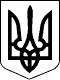 УКРАЇНАЖИТОМИРСЬКА ОБЛАСТЬНОВОГРАД-ВОЛИНСЬКА МІСЬКА РАДАМІСЬКИЙ ГОЛОВАРОЗПОРЯДЖЕННЯвід 29.07.2019   №119Про  відрядження     Керуючись пунктами 13, 19, 20 частини четвертої статті 42 Закону України „Про місцеве самоврядування в Україні“, враховуючи розпорядження міського голови  від 28.03.2019 №144(к)  „Про розподіл обов’язків  між міським головою, секретарем міської ради, першим заступником міського голови, заступниками міського голови, заступником міського голови-начальником фінансового управління міської ради і керуючим справами  виконавчого комітету міської ради“:    1. Відбуваю 30.07.2019 з робочою поїздкою  до міста  Києва терміном               на 1 день з першим заступником міського голови Колотовим С.Ю.,                т.в.о. начальника відділу з питань охорони здоров’я та медичного забезпечення міської ради  Барашовець Г.П. в Міністерство охорони   здоров’я України, щодо виконання постанови  КМУ від 30.11.2016 №932 «Про затвердження Порядку створення госпітальних округів» з водієм            Горбаченком А.М.                                      Підстава: домовленість.   2. Виконання обов’язків міського голови на період мого відрядження покласти на заступника міського голови Гвозденко О.В.   3. Виконання обов’язків першого заступника міського голови на період відрядження Колотова С.Ю. покласти  на   заступника  міського голови Легенчука А.В.   4. Тимчасове  виконання обов’язків  начальника  відділу з питань охорони здоров’я та   медичного забезпечення міської   ради   на період  відрядження Барашовець Г.П.  покласти на  головного спеціаліста цього відділу              Кочук Л.А.   5. Відділу бухгалтерського обліку міської ради (Литвин), відділу з питань охорони здоров’я та медичного забезпечення міської ради (Кочук Л.А.) оплатити видатки, пов’язані з відрядженням,  згідно з чинним  законодавством.     6. Контроль за виконанням цього розпорядження залишаю за собою.Міський голова		                            	                                В.Л.Весельський